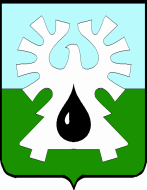                                    
МУНИЦИПАЛЬНОЕ ОБРАЗОВАНИЕ ГОРОД УРАЙХАНТЫ-МАНСИЙСКИЙ АВТОНОМНЫЙ ОКРУГ - ЮГРА    ДУМА ГОРОДА УРАЙ    РЕШЕНИЕот 28 февраля 2019 года                                                    	  	         № 12 О награждении Благодарственным письмом Думы города УрайРассмотрев материалы, представленные для награждения Благодарственным письмом Думы города Урай, в соответствии с Положением о наградах и почетных званиях города Урай, принятым  решением Думы города Урай от 24 мая 2012 года № 53, Дума города Урай решила:1. Наградить Благодарственным письмом Думы города Урай за профессиональные успехи в трудеШендель Татьяну Ильиничну, инструктора по физической культуре муниципального бюджетного дошкольного образовательного учреждения «Детский сад №8 «Умка».2. Опубликовать настоящее решение в газете «Знамя».Председатель Думы города Урай                                  Г.П. Александрова